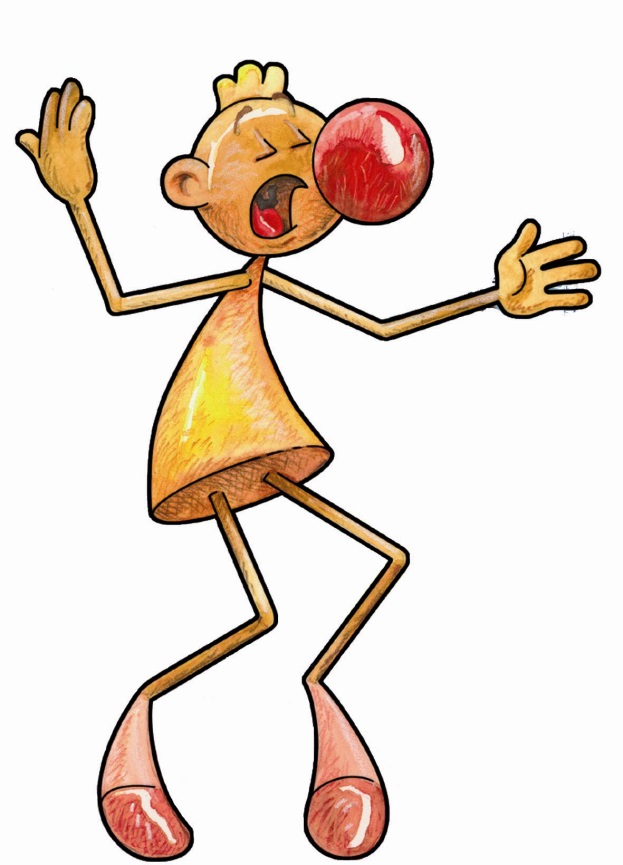 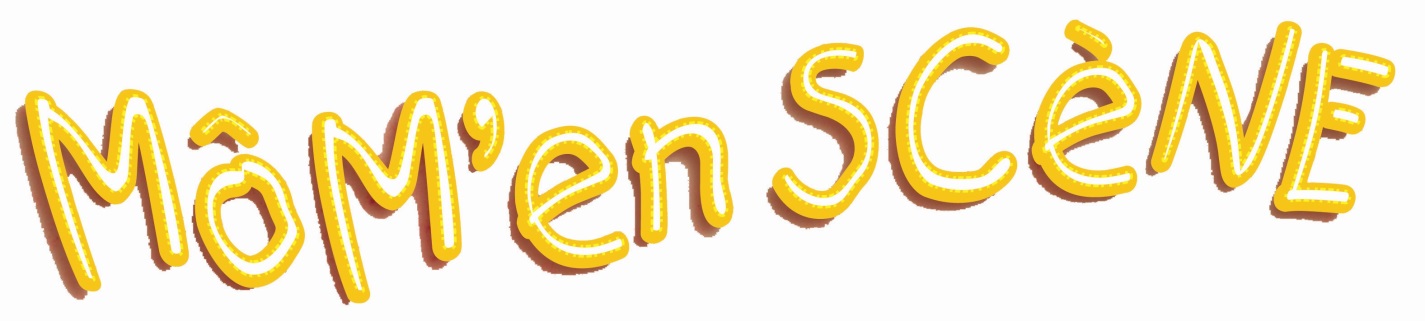 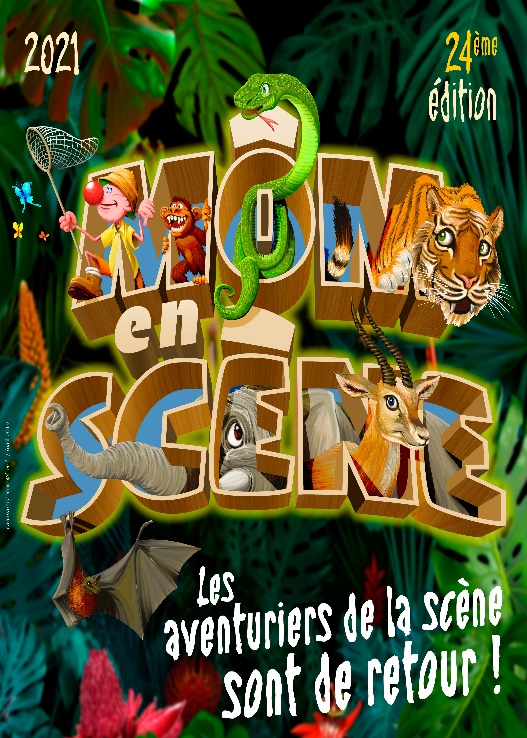 NOM DE LA TROUPE : ___________________________________________________________Nom, prénom et âge des comédiensNombre de personnes accompagnant la troupe - maximum 5 par troupes  (sauf cas exceptionnel) :* S – M – L – XL - XXL Titre de la pièce : _______________________________________________________Auteur(s) : ________________________________________________________________Public visé : 	3 ans et + / 6 ans et + / + de 12 ans / adulte *	* rayer la mention inutile	Autre (précisez) : __________________Texte intégral à nous joindre, ainsi que photos, tracts ou articles en votre possession pour nos articles de presse ou pour les supports publicitairesRENSEIGNEMENTS TECHNIQUESNom de la troupe	Ville (siège)	Téléphone	Nom du régisseur	Adresse	Téléphone	Durée exacte de la pièce 	Avez-vous besoin d’une régie son ? 		  CD         PC Avez-vous besoin d’une scène équipée de lumière ?	OUI  	NON Avez-vous besoin d’un équipement lumière ?			Minimum     Moyen     Perfectionné     à définir Développer _________________________________________________________________________Pour votre spectacle avez-vous besoin d'un espace scénique spécial ?  	OUI  	NON	Si OUI, quel espace : ___________X____________	Avez-vous besoin d'un noir intégral ?	OUI  	NON Avez-vous besoin de coulisses ?	Cour  	Jardin 		Fond Vos décors nécessitent-ils une place de rangement ?	OUI 	NON 			Minimale     Moyenne     Importante Définissez 			hauteur	 _________ 	largeur ________	profondeur________Description des éléments de décor à ranger et taille 
________________________________________________________________________________________________________________________________________________________________________
Temps de montage  ____________________     Temps de démontage____________________Rappel : les temps de montage /démontage ne peuvent excéder 15 minutes.OBSERVATIONS OU EXIGENCES PARTICULIERES___________________________________________________________________________

___________________________________________________________________________

___________________________________________________________________________

___________________________________________________________________________BULLETIN D’INSCRIPTIONMOM’EN SCENEFESTIVAL THEATRE AMATEUR JEUNESSEà renvoyer avant le 8 avril 2019Je soussigné(e),(Prénom, Nom__________________________ responsable de la troupe___________________________________________située à 	Adresse complète	Tél.______________________________ e-mail : 	désire inscrire ma troupe au 24ème Festival Môm’en Scène de Pfastatt, ayant lu et approuvé son règlement.Fait à ____________________,	Le _______________________	SignatureOBLIGATOIRE :Ci-joint un chèque de caution libellé (non encaissé) de 100 € + un deuxième chèque de participation de 50 € pour frais de dossier et d'assurance libellé à l'ordre de La Bobine et non remboursable.NOMPRENOMAGETaille T-shirt*12345678910111213141516171819202122232425262728293012345RESUME OBLIGATOIRE(qui apparaîtra dans le programme)